Муниципальное дошкольное образовательное учреждение«Детский сад № 225» Спортивный досуг«Мы с папой солдаты»посвящённый Дню защитника Отечества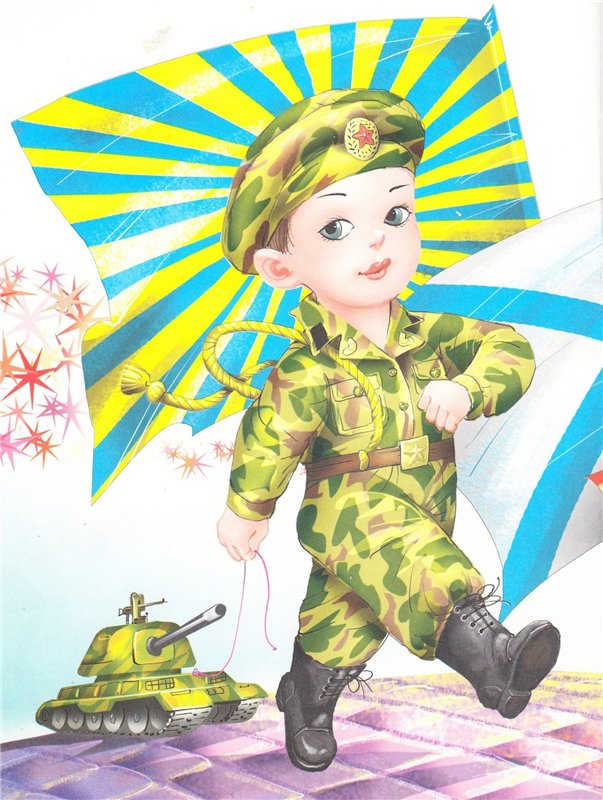 Подготовила воспитатель: Моржухина Н.И.Ярославль, 2021Цель: создание радостной, торжественной атмосферы праздника.Задачи:Образовательные:- формирование у детей первичных представлений о Российской Армии, о защитниках Отечества;- продолжать формировать умения детей играть в спортивные игры, соблюдая правила.Развивающие:- развивать у детей волевые качества, целеустремленность, выдержку, ловкость, сообразительность;- совершенствовать навык ориентировки в пространстве, координацию движений;- развивать умение громко и выразительно читать стихи, петь песни;Воспитательные:- воспитывать чувство товарищества;- воспитывать уважение к защитникам Родины.Действующие лица: Ведущий, солдат - взрослый.Оборудование: гимнастическое бревно, 2 обруча, волнистая дорожка, голубая лента шириной 30-40см, гимнастические модули, мешочки с песком, корзина с шариками и кубиками (шарики и кубики разных размеров) + 2 корзины с картинками круга и кубика, резиновые мячики для метания в цель.Предварительная работа: беседы об армии, о солдатах; разучивание стихов, песни «Мы - солдаты»; разучивание движений под маршевую музыку; изготовление бумажных самолетиков, коллективной работы «Лучше папы – друга нет», плаката с изображением военной техники для праздничного оформления спортивного зала.Ход развлеченияПод музыку дети заходят в зал и садятся на стульчики.Ведущий:Чтобы мирно всем жилось,Чтобы мирно всем спалось,Каждый день и каждый часЗорко охраняет насАрмия родная - армия могучая,Армия родная - самая лучшая.Ведущий:Дорогие ребята, сегодня мы отмечаем праздник – День защитников Отечества. Вся страна поздравляет в этот день ваших пап и дедушек, все дарят им цветы и песни, читают в их честь стихи. А мы поздравим наших мальчиков, ведь они – тоже будущие защитники страны. Этот день стал для россиян праздником всех мужчин – защитников Отечества и семейного очага; праздником сильных, смелых и благородных.Дети читают стихи:1 реб.Солдаты дружбы, мираВыходят на парад,Бойцы и командирыВстают за рядом ряд.2 реб.Солдаты охраняютИ жизнь, и мир, и труд.Так пусть же все ребятаСчастливыми растут!3 реб.Будем в армии служить,Будем Родину хранить!Что бы было нам всегдаХорошо на свете жить!4 реб.Армия роднаяСлавна и сильна.Мирную державуБережет она.Ведущий: На праздники принято приглашать гостей. И на этот праздник мы пригласили необычного гостя, а настоящего солдата Армии.Под музыку входит солдат.Солдат: Здравия желаю!Ведущий: Здравствуйте. (Обращаясь к детям) Ребята, посмотрите, какой сильный, отважный солдат пришел сегодня к нам на праздник. Ребята, а вы хотите быть такими же смелыми и бравыми, как наш гость? (ответы детей).(Обращаясь к солдату): Солдат, наши ребята тоже хотят научиться маршировать, как солдаты, и выполнять сложные задания.Исполнение песни «Мы - солдаты».Солдат: Ребята, я собираюсь в военный поход и приглашаю вас собой. В пути нас ждут трудности. Вы не боитесь их, ребята? (Ответы детей). Тогда в путь.Игра «Полоса препятствий».Солдат: На нашем пути препятствие — бревно. Мы трудностей не боимся и пойдем прямо по нему.Ходьба по бревну.Солдат: Перед нами следующее препятствие – ямы, но и их мы преодолеем.Прыжки сначала в один обруч, затем в другой.Солдат: Теперь перед нами упало дерево – перекрыло нам дорогу (арка из гимнастических модулей, но и это препятствие нам по плечу.Пролезание под аркой.Солдат: Впереди – каменистая дорога, но и ее мы преодолеем.Ходьба по «каменной» дорожке.Солдат: Перед нами разлился ручей. Что мы будем делать? Конечно, мы его перепрыгнем, только смотрите, не замочите ноги, ребята.Прыжки через «ручей».Солдат: Ребята, мы легко преодолели все препятствия на этой полосе, но посмотрите, дороги дальше нет. Путь завалили камешки-мешочки. Чтобы идти дальше, нужно убрать мешочки с нашего пути. (Дети складывают мешочки в корзину). Теперь мы можем продолжить наш путь.Солдат: Вот мы добрались до лесной полянки. Пора отдохнуть, привал.Ведущий: Не пора ли покушать? Мы с ребятами умеем петь пирожки с вареньем.Пальчиковая игра «Пирожки с вареньем».Быстро тесто замесили,                     (Дети руками «месят тесто»).На кусочки разделили,                (Движение ребром ладони – «режут тесто на кусочки»).Раскатали все кусочки                  (Ладошками «раскатывают тесто»).И слепили пирожочки.                                     (Движение «пирожки»).Пирожки с вареньем –                                           (Хлопают в ладошки).Всем на удивленье!Солдат: Ребята, вот мы и отдохнули. А у меня вот незадача: перемешались все мои боеприпасы: шарики и кубики. (Солдат показывает корзину, где лежат шарики и кубики). Вы мне поможете их разделить: кубики в корзину с квадратиком, а шарики в корзину с кружочком.(Солдат высыпает на пол «боеприпасы», а дети сортируют их по корзинам в соответствии с картинкой на них).Солдат: Какие молодцы! (Солдат проверяет правильность разобранных шариков и кубиков). Все правильно сделали, все правильно разобрали. (Игра может проводиться несколько раз, по желанию).Солдат: Ребята, а сейчас я хочу посмотреть, какие вы меткие. Перед вами две мишени, кто попал в нее, тот и молодец! (Дети кидают мячики в мишень).Солдат: Ребята, к сожалению, наш военный поход подошел к концу, и мы с вами отправляемся домой, но не пешком, а полетим на самолете.Стихотворение с движениями «Самолет»:Самолетик-самолет                 (Сидя на одном колене, руки в стороны, качаем ими).Отправляется в полет.Завели мотор – р-р-р!                        (Вращаем кулачками перед грудью).Заворчал мотор – р-р-р!                                                     (Рычим).Заурчал мотор – р-р-р!                                                          (Рычим).Загудел самолет – у-у-у!                                     (Руки в стороны, гудим).И отправился в полет – у-у-у!                                      (Бежим по кругу).Солдат: Ребята, вы сегодня показали, какие вы ловкие, смелые, умелые, меткие. Остался ещё один приятный момент нашего вечера: за успешное преодоление сложных препятствий и выполнение всех поставленных задач к празднику День защитника Отечества – дарю вам подарки. (Солдат дарит бумажные самолетики. )Дети под музыку уходят.